Муниципальное автономное общеобразовательное учреждение«Прииртышская средняя общеобразовательная школа»РАБОЧАЯ ПРОГРАММАпо английскому языкудля 5 классана 2020-2021 учебный годПланирование составлено в соответствии 	ФГОС ООО	Составитель программы: Киргинцева Е.Н.,учитель ин. языков высшей квалификационной категории2020 годПланируемые результаты:приобретение начальных навыков общения в устной и письменной форме с носителями иностранного языка на основе своих речевых возможностей и потребностей; освоение правил речевого и неречевого поведения;освоение начальных лингвистических представлений, необходимых для овладения на элементарном уровне устной и письменной речью на иностранном языке, расширение лингвистического кругозора;сформированность дружелюбного отношения и толерантности к носителям другого языка на основе знакомства с жизнью своих сверстников в других странах, с детским фольклором и доступными образцами детской художественной литературы.Коммуникативные уменияГоворение. Диалогическая речьУченик научится:•	вести диалог (диалог этикетного характера, диалог–-расспрос, диалог побуждение к действию; комбинированный диалог) в стандартных ситуациях неофициального общения в рамках освоенной тематики, соблюдая нормы речевого этикета, принятые в стране изучаемого языка. Ученик получит возможность научиться:•	вести диалог-обмен мнениями; •	брать и давать интервью;•	вести диалог-расспрос на основе нелинейного текста (таблицы, диаграммы и т. д.).Говорение. Монологическая речьУченик научится:•	строить связное монологическое высказывание с опорой на зрительную наглядность и/или вербальные опоры (ключевые слова, план, вопросы) в рамках освоенной тематики;•	описывать события с опорой на зрительную наглядность и/или вербальную опору (ключевые слова, план, вопросы); •	давать краткую характеристику реальных людей и литературных персонажей; •	передавать основное содержание прочитанного текста с опорой или без опоры на текст, ключевые слова/ план/ вопросы;•	описывать картинку/ фото с опорой или без опоры на ключевые слова/ план/ вопросы.Ученик получит возможность научиться: •	делать сообщение на заданную тему на основе прочитанного; •	комментировать факты из прочитанного/ прослушанного текста, выражать и аргументировать свое отношение к прочитанному/ прослушанному; •	кратко высказываться без предварительной подготовки на заданную тему в соответствии с предложенной ситуацией общения;•	кратко высказываться с опорой на нелинейный текст (таблицы, диаграммы, расписание и т. п.);•	кратко излагать результаты выполненной проектной работы.АудированиеУченик научится: •	воспринимать на слух и понимать основное содержание несложных аутентичных текстов, содержащих некоторое количество неизученных языковых явлений; •	воспринимать на слух и понимать нужную/интересующую/ запрашиваемую информацию в аутентичных текстах, содержащих как изученные языковые явления, так и некоторое количество неизученных языковых явлений.Ученик получит возможность научиться:•	выделять основную тему в воспринимаемом на слух тексте;•	использовать контекстуальную или языковую догадку при восприятии на слух текстов, содержащих незнакомые слова.Чтение Ученик научится: •	читать и понимать основное содержание несложных аутентичных текстов, содержащие отдельные неизученные языковые явления;•	читать и находить в несложных аутентичных текстах, содержащих отдельные неизученные языковые явления, нужную/интересующую/ запрашиваемую информацию, представленную в явном и в неявном виде;•	читать и полностью понимать несложные аутентичные тексты, построенные на изученном языковом материале;•	 выразительно читать вслух небольшие построенные на изученном языковом материале аутентичные тексты, демонстрируя понимание прочитанного.Ученик получит возможность научиться:•	устанавливать причинно-следственную взаимосвязь фактов и событий, изложенных в несложном аутентичном тексте;•	восстанавливать текст из разрозненных абзацев или путем добавления выпущенных фрагментов.Письменная речь Ученик научится: •	заполнять анкеты и формуляры, сообщая о себе основные сведения (имя, фамилия, пол, возраст, гражданство, национальность, адрес и т. д.);•	писать короткие поздравления с днем рождения и другими праздниками, с употреблением формул речевого этикета, принятых в стране изучаемого языка, выражать пожелания (объемом 30–40 слов, включая адрес);•	писать личное письмо в ответ на письмо-стимул с употреблением формул речевого этикета, принятых в стране изучаемого языка: сообщать краткие сведения о себе и запрашивать аналогичную информацию о друге по переписке; выражать благодарность, извинения, просьбу; давать совет и т. д. (объемом 100–120 слов, включая адрес);•	писать небольшие письменные высказывания с опорой на образец/ план.Ученик получит возможность научиться:•	делать краткие выписки из текста с целью их использования в собственных устных высказываниях;•	писать электронное письмо (e-mail) зарубежному другу в ответ на электронное письмо-стимул;•	составлять план/ тезисы устного или письменного сообщения; •	кратко излагать в письменном виде результаты проектной деятельности;•	писать небольшое письменное высказывание с опорой на нелинейный текст (таблицы, диаграммы и т. п.).Языковые навыки и средства оперирования имиОрфография и пунктуацияУченик научится:•	правильно писать изученные слова;•	правильно ставить знаки препинания в конце предложения: точку в конце повествовательного предложения, вопросительный знак в конце вопросительного предложения, восклицательный знак в конце восклицательного предложения;•	расставлять в личном письме знаки препинания, диктуемые его форматом, в соответствии с нормами, принятыми в стране изучаемого языка.Ученик получит возможность научиться:•	сравнивать и анализировать буквосочетания английского языка и их транскрипцию.Фонетическая сторона речиУченик научится:•	различать на слух и адекватно, без фонематических ошибок, ведущих к сбою коммуникации, произносить слова изучаемого иностранного языка;•	соблюдать правильное ударение в изученных словах;•	различать коммуникативные типы предложений по их интонации;•	членить предложение на смысловые группы;•	адекватно, без ошибок, ведущих к сбою коммуникации, произносить фразы с точки зрения их ритмико-интонационных особенностей (побудительное предложение; общий, специальный, альтернативный и разделительный вопросы), в том числе, соблюдая правило отсутствия фразового ударения на служебных словах.Ученик получит возможность научиться:•	выражать модальные значения, чувства и эмоции с помощью интонации;•	различать британские и американские варианты английского языка в прослушанных высказываниях.Лексическая сторона речиУченик научится:•	узнавать в письменном и звучащем тексте изученные лексические единицы (слова, словосочетания, реплики-клише речевого этикета), в том числе многозначные в пределах тематики основной школы;•	употреблять в устной и письменной речи в их основном значении изученные лексические единицы (слова, словосочетания, реплики-клише речевого этикета), в том числе многозначные, в пределах тематики основной школы в соответствии с решаемой коммуникативной задачей;•	соблюдать существующие в английском языке нормы лексической сочетаемости;•	распознавать и образовывать родственные слова с использованием словосложения и конверсии в пределах тематики основной школы в соответствии с решаемой коммуникативной задачей;•	распознавать и образовывать родственные слова с использованием аффиксации в пределах тематики основной школы в соответствии с решаемой коммуникативной задачей: ‒	глаголы при помощи аффиксов dis-, mis-, re-, -ize/-ise; ‒	именасуществительныеприпомощисуффиксов -or/ -er, -ist , -sion/-tion, -nce/-ence, -ment, -ity , -ness, -ship, -ing; ‒	именаприлагательныеприпомощиаффиксов inter-; -y, -ly, -ful , -al , -ic, -ian/an, -ing; -ous, -able/ible, -less, -ive;‒	наречия при помощи суффикса -ly;‒	имена существительные, имена прилагательные, наречия при помощи отрицательных префиксов un-, im-/in-;‒	числительные при помощи суффиксов -teen, -ty; -th.Ученик получит возможность научиться:•	распознавать и употреблять в речи в нескольких значениях многозначные слова, изученные в пределах тематики основной школы;•	знать различия между явлениями синонимии и антонимии; употреблять в речи изученные синонимы и антонимы адекватно ситуации общения;•	распознавать и употреблять в речи наиболее распространенные фразовые глаголы;•	распознавать принадлежность слов к частям речи по аффиксам;•	распознавать и употреблять в речи различные средства связи в тексте для обеспечения его целостности (firstly, tobeginwith, however, asforme, finally, atlast, etc.);•	использовать языковую догадку в процессе чтения и аудирования (догадываться о значении незнакомых слов по контексту, по сходству с русским/ родным языком, по словообразовательным элементам.Грамматическая сторона речиУченик научится:•	оперировать в процессе устного и письменного общения основными синтаксическими конструкциями и морфологическими формами в соответствии с коммуникативной задачей в коммуникативно-значимом контексте:•	распознавать и употреблять в речи различные коммуникативные типы предложений: повествовательные (в утвердительной и отрицательной форме) вопросительные (общий, специальный, альтернативный и разделительный вопросы), побудительные (в утвердительной и отрицательной форме) и восклицательные;•	распознавать и употреблять в речи распространенные и нераспространенные простые предложения, в том числе с несколькими обстоятельствами, следующими в определенном порядке;•	распознавать и употреблять в речи предложения с начальным It;•	распознавать и употреблять в речи предложения с начальным There + tobe;•	распознавать и употреблять в речи сложносочиненные предложения с сочинительными союзами and, but, or;•	распознавать и употреблять в речи сложноподчиненные предложения с союзами и союзными словами because, if, that, who, which, what, when, where, how, why;•	использовать косвенную речь в утвердительных и вопросительных предложениях в настоящем и прошедшем времени;•	распознаватьиупотреблятьвречиусловныепредложенияреальногохарактера (Conditional I – If I see Jim, I’ll invite him to our school party) инереальногохарактера (Conditional II – If I were you, I would start learning French);•	распознавать и употреблять в речи имена существительные в единственном числе и во множественном числе, образованные по правилу, и исключения;•	распознавать и употреблять в речи существительные с определенным/ неопределенным/нулевым артиклем;•	распознавать и употреблять в речи местоимения: личные (в именительном и объектном падежах, в абсолютной форме), притяжательные, возвратные, указательные, неопределенные и их производные, относительные, вопросительные;•	распознавать и употреблять в речи имена прилагательные в положительной, сравнительной и превосходной степенях, образованные по правилу, и исключения;•	распознавать и употреблять в речи наречия времени и образа действия и слова, выражающие количество (many/much, few/a few, little/a little); наречия в положительной, сравнительной и превосходной степенях, образованные по правилу и исключения;•	распознавать и употреблять в речи количественные и порядковые числительные;•	распознавать и употреблять в речи глаголы в наиболее употребительных временных формах действительного залога: PresentSimple, FutureSimple и PastSimple, Present и PastContinuous, PresentPerfect;•	распознавать и употреблять в речи различные грамматические средства для выражения будущего времени: SimpleFuture, tobegoingto, PresentContinuous;•	распознавать и употреблять в речи модальные глаголы и их эквиваленты (may, can, could, beableto, must, haveto, should);•	распознавать и употреблять в речи глаголы в следующих формах страдательного залога: PresentSimplePassive, PastSimplePassive;•	распознавать и употреблять в речи предлоги места, времени, направления; предлоги, употребляемые при глаголах в страдательном залоге.Выпускник получит возможность научиться:•	распознавать сложноподчиненные предложения с придаточными: времени с союзом since; цели с союзом sothat; условия с союзом unless; определительными с союзами who, which, that;•	распознавать и употреблять в речи сложноподчиненные предложения с союзами whoever, whatever, however, whenever;•	распознавать и употреблять в речи предложения с конструкциями as … as; notso … as; either … or; neither … nor;•	распознавать и употреблять в речи предложения с конструкцией I wish;•	распознавать и употреблять в речи конструкции с глаголами на -ing: tolove/hatedoingsomething; Stoptalking;•	распознаватьиупотреблятьвречиконструкции It takes me …to do something; to look / feel / be happy;•	распознавать и употреблять в речи определения, выраженные прилагательными, в правильном порядке их следования;•	распознавать и употреблять в речи глаголы во временных формах действительного залога: PastPerfect, PresentPerfectContinuous, Future-in-the-Past;•	распознавать и употреблять в речи глаголы в формах страдательного залога FutureSimplePassive, PresentPerfectPassive;•	распознавать и употреблять в речи модальные глаголы need, shall, might, would;•	распознавать по формальным признакам и понимать значение неличных форм глагола (инфинитива, герундия, причастия I и II, отглагольного существительного) без различения их функций и употреблять их в речи;•	распознавать и употреблять в речи словосочетания «Причастие I+существительное» (a playingchild) и «Причастие II+существительное» (a writtenpoem).Социокультурные знания и уменияУченик научится:•	употреблять в устной и письменной речи в ситуациях формального и неформального общения основные нормы речевого этикета, принятые в странах изучаемого языка;•	представлять родную страну и культуру на английском языке;•	понимать социокультурные реалии при чтении и аудировании в рамках изученного материала.Ученик получит возможность научиться:•	использовать социокультурные реалии при создании устных и письменных высказываний;•	находить сходство и различие в традициях родной страны и страны/стран изучаемого языка.Компенсаторные уменияУченик научится:•	выходить из положения при дефиците языковых средств: использовать переспрос при говорении.Ученик получит возможность научиться:•	использовать перифраз, синонимические и антонимические средства при говорении;•	пользоваться языковой и контекстуальной догадкой при аудировании и чтении.Содержание предмета «Английский язык»	Раздел 1.Каникулы закончились.Моя семья. (17 ч.)Взаимоотношения в семье. Конфликтные ситуации и способы их решения.Летниеканикулы. Прошедшее простое время. Настоящее простое время. Прошедшее простое время. Оборот “therewas/were”. Погода. Неправильные глаголы. Правильные и неправильные глаголы.Планы на выходные. Оборот “tobegoingto …”. Простое прошедшее время. Правильные и неправильные глаголы.Каникулы дома и за границей. Простое прошедшее время. Неправильные глаголы. Каникулы. Существительные “town” и “city”. Правила чтения. Названия стран и городов. Простое прошедшее время. Мои выходные. Степени сравнения прилагательных. Названия городов. Степени сравнения прилагательных. Оборот «as…as». Школьные каникулы в России. Степени сравнения прилагательных. Многозначные слова. Вопросительные предложения. Каникулы Нины. Работа с текстом. Каникулы. Погода. Простое прошедшее время. Правильные и неправильные глаголы. Тренировка грамматических навыков по темам «Каникулы. Погода».		Раздел 2.Семейная история.Моя семья. (14 ч.)Взаимоотношения в семье. Конфликтные ситуации и способы их решения.Достопримечательности русских городов. Вопрос к подлежащему. Прошедшее время неправильных глаголов. Работа и карьера. Вопросы к подлежащему. Прошедшее время неправильных глаголов. Биографии. Как читаются даты, годы? Вопросы к подлежащему. Числительные в датах. Развитие диалогической речи. Интересы и увлечения. Прошедшее время неправильных глаголов. Профессии. Глагол can в прошедшем времени. Отрицательные предложения. Ты и твоя семья. Порядковые числительные.Семейная история. Прошедшее время. Порядковые числительные. Джон Леннон. Прошедшее время. Порядковые числительные.	Раздел 3.Здоровый образ жизни.(17 ч.)Режим труда и отдыха, занятия спортом, здоровое питание, отказ от вредных привычек.Что люди любят, а что нет. Неправильные глаголы в прошедшем времени. Ing- формы глаголов. Часы и время. Числительные. Развитие навыков говорения. Введение лексики. Спорт и спортивные игры. Вежливые просьбы.Неправильные глаголы в прошедшем времени. Разные стили жизни. Выражение «Let’s + инфинитив». Неправильные глаголы в прошедшем времени. Твое свободное время. Здоровая пища. Увлечения и хобби. Места, куда едут люди на отдых. Стиль жизни.	Раздел 4.Свободное время.(22ч.)Досуг и увлечения (музыка, чтение; посещение театра, кинотеатра, музея, выставки). Виды отдыха. Поход по магазинам. Карманные деньги. Молодежная мода.Свободное время. Общий вопрос. Введение лексики «Животные». Развитие диалогической речи. Домашние животные. Альтернативный вопрос. Инфинитив. В зоомагазине. Специальный вопрос. Ознакомление с лексикой. Множественное число существительных. Хобби. Коллекционирование. Словообразование при помощи префикса un-. Поход в театр. Разделительные вопросы. Поход в музей и картинную галерею. Чем люди увлекаются. Цирк.В цветочном магазине. Свободное время.	Раздел 5.Путешествие.(14 ч.)Путешествия. Путешествия по России и странам изучаемого языка. Транспорт.Абсолютная форма притяжательных местоимений. Вопросительное слово whose? Путешествие по России. Абсолютная форма притяжательных местоимений. Вопросительное слово which? Способы путешествий. Разделительные вопросы – ответы на них. Города мира и их достопримечательности. Что посмотреть в Шотландии и Англии? Глаголы come и go. Город моей мечты. Путешествие в Великобританию. Глаголы say и tell. Создавая большие города. Словообразование при помощи суффикса –ly. Город моей мечты. Разделительные вопросы – ответы на них. Фразовые глаголы. Гостиницы. Работа с текстом. Место, которое бы мы хотели посетить.	Раздел 6.Путешествие по России.Страны изучаемого языка и родная страна(18 ч.)Страны, столицы, крупные города. Государственные символы. Географическое положение. Климат. Население. Достопримечательности. Культурные особенности: национальные праздники, памятные даты, исторические события, традиции и обычаи. Выдающиеся люди и их вклад в науку и мировую культуру.Путешествие во Владивосток. КонструкцияIttakes ... toget ... Россия – моя страна. Артикль с географическими названиями. География России. Прошедшее продолженное время. Животные России. Прошедшее продолженное время в отрицательном предложении. Множественное число имен существительных. Знаменитые люди России. Значение слова people. Глагол tobe в прошедшем времени. Русский и британский образ жизни. Прошедшее продолженное время. Путешествие в Иркутск. Прошедшее продолженное время. Как правильно написать у глаголов –ing/ Глаголы – исключения в прошедшем продолженном времени. О России. Работа с текстом. Мир животных и растений России. Множественное число имен существительныхКоммуникативные умения Говорение Диалогическая речь	Совершенствование диалогической речи в рамках изучаемого предметного содержания речи: умений вести диалоги разного характера - этикетный, диалог-расспрос, диалог – побуждение к действию, диалог-обмен мнениями и комбинированный диалог.Объем диалога от 3 реплик (5-7 класс) до 4-5 реплик (8-9 класс) со стороны каждого учащегося. Продолжительность диалога – до 2,5–3 минут. Монологическая речь	Совершенствование умений строить связные высказывания с использованием основных коммуникативных типов речи (повествование, описание, рассуждение (характеристика)), с высказыванием своего мнения и краткой аргументацией с опорой и без опоры на зрительную наглядность, прочитанный/прослушанный текст и/или вербальные опоры (ключевые слова, план, вопросы)Объем монологического высказывания от 8-10 фраз (5-7 класс) до 10-12 фраз (8-9 класс). Продолжительность монологического высказывания –1,5–2 минуты. Аудирование	Восприятие на слух и понимание несложных аутентичных аудиотекстов с разной глубиной и точностью проникновения в их содержание (с пониманием основного содержания, с выборочным пониманием) в зависимости от решаемой коммуникативной задачи. Жанры текстов: прагматические, информационные, научно-популярные.Типы текстов: высказывания собеседников в ситуациях повседневного общения, сообщение, беседа, интервью, объявление, реклама и др.Содержание текстов должно соответствовать возрастным особенностям и интересам учащихся и иметь образовательную и воспитательную ценность.Аудирование с пониманием основного содержания текста предполагает умение определять основную тему и главные факты/события в воспринимаемом на слух тексте. Время звучания текстов для аудирования – до 2 минут. Аудирование с выборочным пониманием нужной/ интересующей/ запрашиваемой информации предполагает умение выделить значимую информацию в одном или нескольких несложных аутентичных коротких текстах. Время звучания текстов для аудирования – до 1,5 минут.Аудирование с пониманием основного содержания текста и с выборочным пониманием нужной/ интересующей/ запрашиваемой информации осуществляется на несложных аутентичных текстах, содержащих наряду с изученными и некоторое количество незнакомых языковых явлений.ЧтениеЧтение и понимание текстов с различной глубиной и точностью проникновения в их содержание: с пониманием основного содержания, с выборочным пониманием нужной/ интересующей/ запрашиваемой информации, с полным пониманием.Жанры текстов: научно-популярные, публицистические, художественные, прагматические. Типы текстов: статья, интервью, рассказ, отрывок из художественного произведения, объявление, рецепт, рекламный проспект, стихотворение и др.Содержание текстов должно соответствовать возрастным особенностям и интересам учащихся, иметь образовательную и воспитательную ценность, воздействовать на эмоциональную сферу школьников.Чтение с пониманием основного содержания осуществляется на несложных аутентичных текстах в рамках предметного содержания, обозначенного в программе. Тексты могут содержать некоторое количество неизученных языковых явлений. Объем текстов для чтения – до 700 слов.Чтение с выборочным пониманием нужной/ интересующей/ запрашиваемой информации осуществляется на несложных аутентичных текстах, содержащих некоторое количество незнакомых языковых явлений. Объем текста для чтения - около 350 слов.Чтение с полным пониманием осуществляется на несложных аутентичных текстах, построенных на изученном языковом материале. Объем текста для чтения около 500 слов. Независимо от вида чтения возможно использование двуязычного словаря. Письменная речьДальнейшее развитие и совершенствование письменной речи, а именно умений:•	заполнение анкет и формуляров (указывать имя, фамилию, пол, гражданство, национальность, адрес);•	написание коротких поздравлений с днем рождения и другими праздниками, выражение пожеланий (объемом 30–40 слов, включая адрес); •	написание личного письма, в ответ на письмо-стимул с употреблением формул речевого этикета, принятых в стране изучаемого языка с опорой и без опоры на образец (расспрашивать адресата о его жизни, делах, сообщать то же самое о себе, выражать благодарность, давать совет, просить о чем-либо), объем личного письма около 100–120 слов, включая адрес; •	составление плана, тезисов устного/письменного сообщения; краткое изложение результатов проектной деятельности.•	делать выписки из текстов; составлять небольшие письменные высказывания в соответствии с коммуникативной задачей.Языковые средства и навыки оперирования имиОрфография и пунктуацияПравильное написание изученных слов. Правильное использование знаков препинания (точки, вопросительного и восклицательного знака) в конце предложения.Фонетическая сторона речиРазличения на слух в потоке речи всех звуков иностранного языка и навыки их адекватного произношения (без фонематических ошибок, ведущих к сбою в коммуникации). Соблюдение правильного ударения в изученных словах. Членение предложений на смысловые группы. Ритмико-интонационные навыки произношения различных типов предложений. Соблюдение правила отсутствия фразового ударения на служебных словах.Лексическая сторона речиНавыки распознавания и употребления в речи лексических единиц, обслуживающих ситуации общения в рамках тематики основной школы, наиболее распространенных устойчивых словосочетаний, оценочной лексики, реплик-клише речевого этикета, характерных для культуры стран изучаемого языка в объеме примерно 1200 единиц (включая 500 усвоенных в начальной школе). Основные способы словообразования: аффиксация, словосложение, конверсия. Многозначность лексических единиц. Синонимы. Антонимы. Лексическая сочетаемость. Грамматическая сторона речиНавыки распознавания и употребления в речи нераспространенных и распространенных простых предложений, сложносочиненных и сложноподчиненных предложений.Навыки распознавания и употребления в речи коммуникативных типов предложения: повествовательное (утвердительное и отрицательное), вопросительное, побудительное, восклицательное. Использование прямого и обратного порядка слов.Навыки распознавания и употребления в речи существительных в единственном и множественном числе в различных падежах; артиклей; прилагательных и наречий в разных степенях сравнения; местоимений (личных, притяжательных, возвратных, указательных, неопределенных и их производных, относительных, вопросительных); количественных и порядковых числительных; глаголов в наиболее употребительных видо-временных формах действительного и страдательного залогов, модальных глаголов и их эквивалентов; предлогов. Социокультурные знания и умения.Умение осуществлять межличностное и межкультурное общение, используя знания о национально-культурных особенностях своей страны и страны/стран изучаемого языка, полученные на уроках иностранного языка и в процессе изучения других предметов (знания межпредметного характера). Это предполагает овладение:•	знаниями о значении родного и иностранного языков в современном мире;•	сведениями о социокультурном портрете стран, говорящих на иностранном языке, их символике и культурном наследии;•	сведениями о социокультурном портрете стран, говорящих на иностранном языке, их символике и культурном наследии; •	знаниями о реалиях страны/стран изучаемого языка: традициях (в пита¬нии, проведении выходных дней, основных национальных праздников и т. д.), распространенных образцов фольклора (пословицы и т. д.); •	представлениями о сходстве и различиях в традициях своей страны и стран изучаемого языка; об особенностях образа жизни, быта, культуры (всемирно известных достопримечательностях, выдающихся людях и их вкладе в мировую культуру) страны/стран изучаемого языка; о некоторых произведениях художественной литературы на изучаемом иностранном языке;•	умением распознавать и употреблять в устной и письменной речи в ситуациях формального и неформального общения основные нормы речевого этикета, принятые в странах изучаемого языка (реплики-клише, наиболее распространенную оценочную лексику); •	умением представлять родную страну и ее культуру на иностранном языке; оказывать помощь зарубежным гостям в нашей стране в ситуациях повседневного общения. Компенсаторные уменияСовершенствование умений:•	переспрашивать, просить повторить, уточняя значение незнакомых слов;•	использовать в качестве опоры при порождении собственных высказываний ключевые слова, план к тексту, тематический словарь и т. д.; •	прогнозировать содержание текста на основе заголовка, предварительно поставленных вопросов и т. д.;•	догадываться о значении незнакомых слов по контексту, по используемым собеседником жестам и мимике;•	использовать синонимы, антонимы, описание понятия при дефиците языковых средств.Общеучебные умения и универсальные способы деятельностиФормирование и совершенствование умений:•	работать с информацией: поиск и выделение нужной информации, обобщение, сокращение, расширение устной и письменной информации, создание второго текста по аналогии, заполнение таблиц;•	работать с разными источниками на иностранном языке: справочными материалами, словарями, интернет-ресурсами, литературой;•	планировать и осуществлять учебно-исследовательскую работу: выбор темы исследования, составление плана работы, знакомство с исследовательскими методами (наблюдение, анкетирование, интервьюирование), анализ полученных данных и их интерпретация, разработка краткосрочного проекта и его устная презентация с аргументацией, ответы на вопросы по проекту; участие в работе над долгосрочным проектом, взаимодействие в группе с другими участниками проектной деятельности;•	самостоятельно работать в классе и дома. Специальные учебные уменияФормирование и совершенствование умений:•	находить ключевые слова и социокультурные реалии в работе над текстом;•	семантизировать слова на основе языковой догадки;•	осуществлять словообразовательный анализ;•	пользоваться справочным материалом (грамматическим и лингвострановедческим справочниками, двуязычным и толковым словарями, мультимедийными средствами);•	участвовать в проектной деятельности меж- и метапредметного характера.Тематическое планированиеПриложение 1.Календарно-тематический план 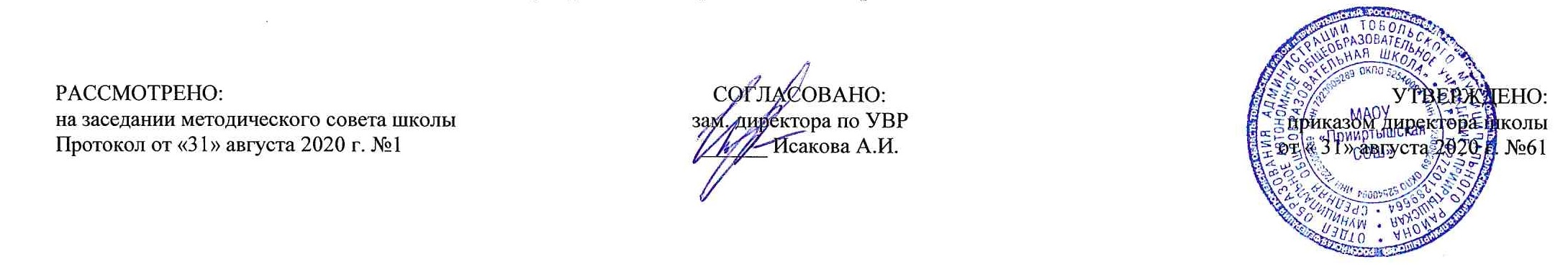 №п/п в темеРазделы, темыКоличество часов№п/п в темеРазделы, темыКоличество часовРаздел 1. «Каникулы закончились»171Введение и первичная активизация ЛЕ по теме «Летние каникулы закончились».  Прошедшее простое время.2Погода. Неправильные глаголы.3Планы на выходные. Оборот “to be going to …”.4Каникулы дома и за границей. Простое прошедшее время.5Каникулы. Существительные “town” и “city”.6Мои выходные. Степени сравнения прилагательных.7Школьные каникулы в России. Степени сравнения прилагательных.8Каникулы Нины. Простое прошедшее время. Правильные и неправильные глаголы.9Каникулы. Погода. Простое прошедшее время.10Степени сравнения прилагательных.11«Каникулы. Погода».12Простое прошедшее время13«Каникулы».14«Каникулы».15Простое прошедшее время16Подготовка к проекту «Мои летние каникулы». Простое прошедшее время. Правильные и неправильные глаголы.17Проект «Мои летние каникулы». Простое прошедшее время.Раздел 2. Семейная история171Достопримечательности русских городов. Вопрос к подлежащему2Работа и карьера. Вопросы к подлежащему.3Биографии. Как читаются даты, годы? Числительные в датах.4Урок систематизации и обобщения знаний по теме: «Каникулы»5Интересы и увлечения. Прошедшее время неправильных глаголов.6Профессии. Глагол can в прошедшем времени. Отрицательные предложения.7Ты и твоя семья. Порядковые числительные.8Порядковые числительные.9Урок систематизации и обобщения знаний по темам четверти10Изучающее чтение по теме «Как пользоваться словарём».11Семейная история. Прошедшее время. Порядковые числительные.12Джон Леннон. Прошедшее время. Порядковые числительные.13Прошедшее простое время14«Семейная история»15Порядковые числительные. Чтение дат.16Подготовка к проекту «Мои дедушка и бабушка».Простое прошедшее время.17Проект «Мои дедушка и бабушка». Совершенствование говоренияРаздел № 3. Здоровый образ жизни141Что люди любят, а что нет. Неправильные глаголы в прошедшем времени.2Часы и время. Числительные. Развитие навыков говорения.3Числительные4Спорт и спортивные игры. Вежливые просьбы. Неправильные глаголы в прошедшем времени.5Разные стили жизни.6Выражение «Давай + инфинитив»7Твое свободное время.8Здоровая пища9Словообразование. Структура have got/has got.10Увлечения и хобби. Оборот have got / has got.11Места, куда едут люди на отдых. 12Неправильные глаголы в прошедшем времени.13Урок систематизации и обобщения знаний по теме «Здоровый образ жизни».14Систематизация и обобщение ЛЕ по теме «Здоровый образ жизни». Раздел 4. «Свободное время»221Свободное время2Общий вопрос. Введение лексики «Животные»3Домашние животные4Альтернативный вопрос5Инфинитив6В зоомагазине.Специальный вопрос7Множественное число существительных8Хобби. Коллекционирование.Словообразование при помощи префикса un-9Поход в театр.Разделительные вопросы10Поход в музей и картинную галерею.Разделительные вопросы11Чем люди увлекаются. Цирк.Разделительные вопросы12Интересные хобби. 13В цветочном магазине. Специальные иразделительные вопросы14Свободное время. Специальные и разделительные вопросы15«Свободное время». Специальные вопросы16«Свободное время». Разделительные вопросы17Разделительные вопросы18Свободное время. Обобщение и систематизация навыков по аудированию19Свободное время.Обобщение и систематизация навыков по говорению20Специальные вопросы21Подготовка к проекту «Мое любимое хобби». Специальные и разделительные вопросы.22Проект «Мое любимое хобби».Специальные и разделительные вопросы.Раздел 5. Путешествия151Путешествия. Абсолютная форма притяжательных местоимений. Вопросительное слово whose?2Путешествие по России.Абсолютная форма притяжательных местоимений. Вопросительное слово which?3Способы путешествий.Разделительные вопросы – ответы на них.4Города мира и их достопримечательности. Что посмотреть в Шотландии и Англии?5Создавая большие города. Словообразование при помощи суффикса - ly6Урок систематизации и обобщения знаний по темам четверти7Урок систематизации и обобщения знаний по темам четверти8Город моей мечты.9Разделительные вопросы – ответы на них10Гостиницы. Разделительные вопросы – ответы на них11Место, которое бы мы хотели посетить. Разделительные вопросы – ответы на них12Путешествия13Прошлогоднее лето14Подготовка к проекту «Достопримечательности родного города»15Проект «Достопримечательности родного города».Раздел 6. Путешествие по России171Путешествие во Владивосток.Конструкция «Это занимает» …2Россия – моя страна. Артикль с географическими названиями3География России. Прошедшее продолженное время.4Животные России. Множественное число имен существительных5Множественное число существительных6Знаменитые люди России. Глагол «быть» в прошедшем времени.7Русский и британский образ жизни. Прошедшее продолженное время.8Путешествие в Иркутск. Прошедшее продолженное время.9О России. Прошедшее продолженное время.10Мир животных и растений России. Прошедшее продолженное время.11«Путешествие по России». 12«Путешествие по России». 13Систематизация и обобщение знаний по темам года14Систематизация и обобщение знаний по темам года15Систематизация и обобщение знаний по темам года16Подготовка к проекту «Мое любимое хобби»17Проект «Мое любимое хобби»Итого за 1 четвертьИтого за 1 четверть24Итого за 2 четвертьИтого за 2 четверть24Итого за 3 четвертьИтого за 3 четверть30Итого за 4 четвертьИтого за 4 четверть24Итого:Итого:102№п\п№ в темеДатаДатаТемаТип урока, форма проведенияПланируемые предметные результаты№п\п№ в темепланфактТемаТип урока, форма проведенияПланируемые предметные результатыI четверть.Раздел 1. «Каникулы закончились» (17 часов)I четверть.Раздел 1. «Каникулы закончились» (17 часов)I четверть.Раздел 1. «Каникулы закончились» (17 часов)I четверть.Раздел 1. «Каникулы закончились» (17 часов)I четверть.Раздел 1. «Каникулы закончились» (17 часов)I четверть.Раздел 1. «Каникулы закончились» (17 часов)I четверть.Раздел 1. «Каникулы закончились» (17 часов)11Введение и первичная активизация ЛЕ по теме «Летние каникулы закончились». Прошедшее простое время.Урок «открытия»нового знания,урок-исследованиеДолжны знать: лексику по теме «Летние каникулы закончились»,		Должны уметь: выразительно читать стихотворение; отвечать на вопросы о школе; догадываться о содержании текстов для чтения на основе заголовка и опоры; определять признаки изученных временных форм; расспрашивать собеседника и отвечать на его вопросы; рассказывать о каникулах22Погода. Неправильные глаголы.Урок «открытия»нового знания, смотр знанийДолжны знать: лексику по теме «Погода», Должны уметь:построить диалогдополнить текст верными глагольными формами/подходящими лексическими единицами;читать текст с выборочным пониманием нужной информации.33Планы на выходные. Оборот “to be going to …”.Урок «открытия»нового знания, беседаДолжны знать: грамматические особенности употребления оборота “tobegoingto …”Должны уметь:знакомятся с новыми лексическими единицами по теме и употребляют их в речи; развивать произносительные навыки и навыки монологической речи,44Каникулы дома и за границей. Простое прошедшее время.Урок «открытия»нового знания, путешествиеДолжны знать: лексические единицы по теме «Каникулы»,Должны уметь: соблюдают нормы произношения при чтении новых словосочетаний; тренировать навыки чтения, активизировать изученную лексику,55Каникулы. Существительные “town” и “city”.Урок «открытия»нового знания, мультимедиа урокДолжны знать: познакомиться с синонимичными выражениями существительного «город»,Должны уметь: активизировать изученную лексику; составляют небольшие описания письменного стола на основе текста –образца; развить аудитивные навыки66Мои выходные. Степени сравнения прилагательных.Урок общеметодологической направленности, круглый столДолжны знать: лексику по теме: «школьные принадлежности и канцтовары»,Должны уметь: разыгрывают диалог между продавцом канцелярских товаров и покупателем на основе  текста-образца; совершенствуют орфографические навыки; знакомятся с различными значениями слов  free и state77Школьные каникулы в России. Степени сравнения прилагательных.Урок «открытия»нового знания, проблемная ситуацияДолжны знать: ЛЕ по теме «Каникулы», правила образования степеней сравнения прилагательных, случаи их употребления, исключения,Должны уметь: тренировать навыки чтения и монологической речи,88Каникулы Нины. Простое прошедшее время. Правильные и неправильные глаголы.Урок общеметодологической направленности, практическая работаДолжны знать: ЛЕ по теме «Каникулы», правила образования степеней сравнения прилагательных,Должны уметь: читают текст  и подбирают заголовки к его параграфам; тренировать навыки работы с иноязычным текстом, совершенствовать навыки ориентирования в тексте,99Каникулы. Погода.Простое прошедшее время.Урок «открытия»нового знания, викторинаДолжны знать: ЛЕ по теме «Каникулы», правила образования степеней сравнения прилагательных,Должны уметь: развивать навыки монологической и диалогической речи,1010Степени сравнения прилагательных.Урок «открытия»нового знанияДолжнызнать:грамматические темы,Должны уметь: активизировать грамматические навыки по теме «Простое прошедшее время», «Степени сравнения прилагательных»; тренировка в употреблении оборота “to be going to”.1111«Каникулы. Погода».Урок «открытия»нового знания, мультимедиа урокДолжны знать: фразы школьного обихода и пользоваться ими на уроке,Должны уметь: активизировать в письменной речи изученные структуры и лексические единицы; тренировать орфографические навыки,1212Простое прошедшее времяУрок «открытия»нового знания, компьютерный урокДолжны знать: правила употребления глаголов «сказать, говорить» в речи и на письме, устойчивые словосочетания, в которых употребляется только глагол «tell»,Должны уметь: тренировать в употреблении изученные речевые образцы и фразы; активизироватьграмматические навыки; развивать фонетические и произносительные навыки1313«Каникулы».ПрактикумДолжны знать: знакомятся с системой оценивания достижений  учащихся в британских школах; знакомятся с фразовыми глаголами и используют их в речи;Должны уметь: проконтролировать навыки аудирования; активизировать изученный материал по теме «Каникулы»1414«Каникулы».ПрактикумДолжны знать: вежливо и логично реагировать на реплики собеседника при ведении диалога; Должны уметь: проконтролировать навыки монологической, активизировать изученный материал по теме «Прошедшее простое время», «Степени сравнения прилагательных»1515Простое прошедшее времяУрок «открытия»нового знания, рассказДолжны знать: правила употребления глаголов и прилагательных с определенными предлогами, которые надо запомнить,Должны уметь:развивать навыки монологической и диалогической речи,1616Подготовка к проекту «Мои летние каникулы». Простое прошедшее время. Правильные и неправильные глаголы.Урок систематизации знаний, урок проектной деят.Должны знать: лексику по теме «Каникулы»,Должны уметь: совершенствовать навыки письменной речи,1717Проект «Мои летние каникулы».Простое прошедшее время.Урок «открытия»нового знания, урок проектной деят.Должнызнать: правила образования и употребления pastsimple ,Должны уметь: отвечать на вопросы об изучении иностранных языков, совершенствовать навыки использования pastsimpleв речи, подготовить и защитить проект,Раздел 2. Семейная история (14 часов)Раздел 2. Семейная история (14 часов)Раздел 2. Семейная история (14 часов)Раздел 2. Семейная история (14 часов)Раздел 2. Семейная история (14 часов)Раздел 2. Семейная история (14 часов)Раздел 2. Семейная история (14 часов)181Достопримечательности русских городов. Вопрос к подлежащемуУрок «открытия»нового знания, путешествиеДолжны знать: познакомиться с орфографическими особенностями написания форм pastsimple правильных глаголов,Должны уметь: извлекать информацию из текстов для чтения и аудирования; соблюдать нормы произношения АЯ при чтении вслух; знакомиться с правилами построения вопросов к подлежащему, отвечать на вопросы подобного типа.192Работа и карьера.Вопросы к подлежащему.Урок «открытия»нового знания, КВНДолжны знать: правила употребления в речи интернациональных слов,Должны уметь: выразительно читать и разыгрывать диалоги;дополнять предложения верными глагольными формами/ подходящими лексическими единицами; разучить песню и спеть ее,203Биографии. Как читаются даты, годы?Числительные в датах.Урок «открытия»нового знания, музейный урокДолжнызнать: дифференцировать на слух слова АЯДолжны уметь:; познакомиться с конструкцией  tobeborn, научиться использовать ее в речи; знакомиться с новыми ЛЕ по теме и употреблять их в речи,214Урок систематизации и обобщения знаний по теме: «Каникулы»Урок «открытия»нового знания, практикумДолжны знать: правила построения общих вопросов в настоящем совершенном времени,Должны уметь: отвечают на вопросы, используя лексико – грамматический  материал блока; знакомятся с новыми лексическими единицами по теме и употребляют их в речи;225Интересы и увлечения.Прошедшее время неправильных глаголов.Урок «открытия»нового знания, зачетДолжны знать: познакомиться с новыми ЛЕ по теме и употреблять их в речи;Должны уметь: познакомиться с новыми неправильными глаголами и учиться употреблять их в речи; расширить социокультурные знания, знакомясь с гербом города Глазго,236Профессии.Глагол can в прошедшем времени. Отрицательные предложения.Урок-практикум, проблемная ситуацияДолжны знать:познакомиться с особенностями построения отрицательных конструкций с модальным глаголом could,Должны уметь: учиться употреблять его в речи; соблюдать нормы произношения АЯ при чтении вслух; знакомиться с новыми ЛЕ по теме и употреблять их в речи.247Ты и твоя семья.Порядковые числительные.Урок-практикум, интегрированный урокДолжны знать: познакомиться с особенностями употребления глагола toleave и учиться использовать его в речи; Должны уметь: познакомиться с новыми неправильными глаголами и учиться употреблять их в речи; знакомиться с порядковыми числительными АЯ и учиться использовать их в речи.258Порядковые числительные.Урок систематизации знаний, практикумДолжны знать: правила употребления наречий «ещё, уже» в настоящем совершенном времени в зависимости от типа предложения,Должны уметь:употреблять наречия «yet, already» в устной и письменной речи, строить предложения с presentperfect в разных типах предложений, совершенствовать навыки использования в речи слова such.269Урок систематизации и обобщения знаний по темам четвертиУрок обучающего контроля, практикум Должны знать: все лексические и грамматические темы раздела № 2,Должны уметь: успешно выполнить все задания предложенной контрольной работы.2710Изучающее чтение по теме «Как пользоваться словарём».Урок рефлексииРабота над ошибками.Должны знать: знакомятся с различием между лексическими единицами dictionary и vocabulary;Должны уметь:выполнить коррекцию допущенных ошибок, читают текст  и соотносят содержание его параграфов с заголовками; учатся работать со словарем; соблюдать нормы произношения АЯ при чтении вслух; познакомиться с грамматическими особенностями слова familyII четвертьII четвертьII четвертьII четвертьII четвертьII четвертьII четверть2811Семейная история. Прошедшее время. Порядковые числительные.Урок «открытия»нового знания,  урок - конференцияДолжны знать: познакомиться с грамматическими особенностями слова family,Должны уметь: восстанавливать правильную последовательность событий текста для аудирования; подбирать заголовки к текстам для чтения; работать в парах составлять монологическое высказывание о себе на основе текста-образца.2912Джон Леннон.Прошедшее время. Порядковые числительные.Урок «открытия»нового знания, урок без учителяДолжны знать: информацию о знаменитой личности- участнике группы Битлз – Джонне Ленноне, правила образования и употребления порядковых числительных,Должны уметь: извлекать запрашиваемую информацию из текста для чтения; работать в парах; устанавливать логико-смысловые связи в тексте для чтения; соблюдать нормы произношения АЯ при чтении вслух; соотносить верные и ложные утверждения с содержанием текста для чтения. Высказываться по прочитанному тексту,3013Прошедшее простое времяУрок общеметодологической направленности, смотр занийДолжны знать: правила образования и употребления в речи простого прошедшего времени,Должны уметь:активизация в письменной речи изученных грамматических структур и лексических единиц; тренировка орфографических навыков.3114«Семейная история»Урок-практикум,круглый столДолжны знать: лексический и грамматический материал темы,Должны уметь: дополнять тексты верными глагольными формами;соотносить подписи с картинками;правильно употреблять модальный глагол could в речи;отвечать на вопросы к подлежащему;правильно употреблять предлоги и новые ЛЕ в речи;использовать в речи порядковые числительные,3215Порядковые числительные. Чтение дат.Урок общеметодологической направленности, практикумДолжны знать: лексический и грамматический материал темы«Порядковые числительные. Чтение дат»,Должны уметь: извлекать необходимую информацию из прочитанного и прослушанного, 3316Подготовка к проекту «Мои дедушка и бабушка».Простое прошедшее время.Урок «открытия»нового знания, проектной деятельностиДолжны знать: лексический и грамматический материал темы, Должны уметь: читать тексты и соотносить содержание их параграфов с заголовками; подготовить проект в группе,3417Проект «Мои дедушка и бабушка».Совершенствование говоренияУрок «открытия»нового знания, практикум (контроль говорения)Должны знать: ЛЕ по теме,Должны уметь: активизировать лексику по теме «Семейная история»; совершенствование навыков письменной речи.Раздел № 3. Здоровый образ жизни  (17 часов) Раздел № 3. Здоровый образ жизни  (17 часов) Раздел № 3. Здоровый образ жизни  (17 часов) Раздел № 3. Здоровый образ жизни  (17 часов) Раздел № 3. Здоровый образ жизни  (17 часов) Раздел № 3. Здоровый образ жизни  (17 часов) Раздел № 3. Здоровый образ жизни  (17 часов) 351Что люди любят, а что нет.Неправильные глаголы в прошедшем времени.Урок «открытия»нового знания, смотр знанийДолжны знать: познакомиться с глаголами, после которых в АЯ используется глагольная форма с окончанием –ing,Должны уметь:извлекать запрашиваемую информацию из текстов для чтения и аудирования; выполнять задания на множественный выбор к тексту для чтения; дополнять тексты верными глагольными формами; составлять диалоги на основе диалога-образца,362Часы и время.Числительные. Развитие навыков говорения.Урок – практикум,практикумДолжны знать: новые ЛЕ.Должны уметь: извлекают информацию из текстов для чтения и аудирования; знакомятся с новыми лексическими единицами по теме и употребляют их в речи; дифференцировать на слух слова АЯ; знакомиться с новыми ЛЕ по теме и употреблять их в речи; соблюдать нормы произношения АЯ при чтении вслух; выразительно читать стихотворения и рифмовки; учиться правильно, обозначать время, говорить о событиях, произошедших в определенный момент времени,373ЧислительныеУрок «открытия»нового знанияУрок - практикумДолжны знать: способы образования, виды, правила употребления в речи английских числительных,Должны уметь:дифференцировать на слух слова АЯ; активизация ЛЕ по теме и употребление их в речи; соблюдать нормы произношения АЯ при чтении вслух;384Спорт и спортивные игры.Вежливые просьбы.Неправильные глаголы в прошедшем времени.Урок «открытия»нового знания, комбинированный урокДолжны знать: правила употребления вежливых просьб во всех типах предложений,Должны уметь:воспринимать на слух обозначения времени и письменно фиксировать их; познакомиться с особенностями употребления существительных watch и clock, знакомиться с новыми ЛЕ по теме и употреблять их в речи; соблюдать нормы произношения АЯ при чтении вслух; познакомиться со способами выражения вежливой просьбы в АЯ.395Разные стили жизни.Урок общеметодол. направленности, урок - мастерскаяДолжны знать: лексические единицы, социокультурную информацию.Должны уметь: соотносить верные и ложные утверждения с содержанием текста для аудирования; соблюдать нормы вежливости при разыгрывании диалогов, познакомиться с конструкцией let’sdo…, учиться ее использовать при построении диалогических высказываний.406Выражение «Давай + инфинитив»Урок - практикумДолжнызнать: познакомиться с конструкцией let’sdo…,Должны уметь:составлять развернутое монологическое высказывание об образе жизни различных людей на основе ключевых слов, соблюдать нормы вежливости при разыгрывании диалогов, учитьсяиспользовать конструкциюlet’sdo… при построении диалогических высказываний,417Твое свободное время.Контроль аудированияКомбинированный урок,практикумДолжны знать: Должны уметь: читают текст и подбирают к нему заголовок; совершенствоватть навыки выбора верной грамматической конструкции: presen tperfect или past simple; овладевать языковыми средствами выражения удивления в английском языке.428Здоровая пищаУрок рефлексии,интегрированный урокДолжны знать: знакомиться с новыми ЛЕ по теме и употреблять их в речи,Должны уметь:извлекать запрашиваемую информацию из текста для аудирования, соблюдать нормы произношения АЯ при чтении вслух; использовать суффиксы –er/-ful для образования производных слов;439Словообразование. Структура havegot/hasgot.Урок «открытия»нового знания, мультимедиаДолжнызнать: правила написания личного письма, правила употребления конструкций с havegot/hasgot,Должны уметь:знакомиться с правилами написания личного письма другу знакомиться с особенностями американского варианта АЯ на примере разницы между глаголом tohave и структурой havegot, использовать данные структуры в речи; выразительно читать стихотворение4410Увлечения и хобби. Оборот have got / has got.Урок «открытия»нового знания, урок проектной деятельностиДолжны знать: новые лексические единицы, правила употребления конструкций с havegot/hasgot,Должны уметь:дифференцировать на слух слова АЯ; использовать структуру havegot в речи для обозначения действий в настоящем и прошлом;развивать языковую догадку, сопоставлять значения слов, имеющих похожее звучание в русском и английском языках; знакомиться с новыми ЛЕ по теме и употреблять их в речи,4511Места, куда едут люди на отдых. Комбинированный урок,урок - экскурсияДолжны знать: правилаи нормы произношения английских ЛЕ,Должны уметь:восстанавливать правильную последовательность событий текста для аудирования; подбирать заголовки к текстам для чтения; работать в парах составлять монологическое высказывание о себе на основе текста-образца4612Неправильные глаголы в прошедшем времени.Урок систематизации знаний, практикумДолжны знать: познакомиться с неправильными глаголами при образовании простого прошедшего времени,Должны уметь: используют суффикс -ly для образования прилагательных; учатся вежливо и логично реагировать на реплики собеседника при ведении диалога; 4713Урок систематизации и обобщения знаний по теме «Здоровый образ жизни».Урок обучающего контроля, практикумДолжны знать: все лексические и грамматические темы раздела,Должны уметь: успешно выполнить все задания предложенной контрольной работы.4814Систематизация и обобщение ЛЕ по теме «Здоровый образ жизни». Урок рефлексии, Работа над ошибкамиДолжны знать: знакомятся с различием между лексическими единицами dictionary и vocabulary;Должны уметь: выполнить коррекцию допущенных ошибок, читают текст  и соотносят содержание его параграфов с заголовками; учатся работать со словарем;IIIчетвертьРаздел 4. «Свободное время»(22 часа)IIIчетвертьРаздел 4. «Свободное время»(22 часа)IIIчетвертьРаздел 4. «Свободное время»(22 часа)IIIчетвертьРаздел 4. «Свободное время»(22 часа)IIIчетвертьРаздел 4. «Свободное время»(22 часа)IIIчетвертьРаздел 4. «Свободное время»(22 часа)IIIчетвертьРаздел 4. «Свободное время»(22 часа)491Свободное времяУрок «открытия»нового знания, беседаДолжны знать: новую лексику по теме: «Свободное время», Должны уметь: отвечать на вопросы о своем свободном времени, вести диалог, учитывая позицию собеседника;502Общий вопрос. Введение лексики «Животные»Урок – практикум,комбинированный урокДолжны знать: новую лексику по теме:«Свободное время», правила образования и употреблении в речи общего вопроса,Должны уметь: совершенствовать навыки построения общих вопросов в различных временных формах; знакомиться с новыми ЛЕ по теме и употреблять их в речи; соблюдать нормы произношения АЯ при чтении вслух,513Домашние животныеУрок «открытия»нового знания, комбинированный урокДолжны знать: лексику на тему «домашние животные»,Должны уметь: воспринимать на слух тексты и соотносить их содержание с изображениями на картинках;524Альтернативный вопросКомбинированный урок,исследованиеДолжны знать: владеть лексикой по теме, правила образования и употреблении в речи альтернативного вопроса,Должны уметь: совершенствовать навыки построения альтернативных вопросов в различных временных формах,535ИнфинитивУрок - практикумДолжны знать:лексический и грамматический материал по теме,Должны уметь: познакомиться с конструкциями с инфинитивом типа easy to do smth. и учиться использовать их в речи,546В зоомагазине.Специальный вопросУрок «открытия»нового знания,диалогДолжны знать: правила образования и употреблении в речи специального вопроса,Должны уметь: воспринимать текст на слух и письменно фиксировать существенную информацию; воспринимать на слух текст и выполнять задания на множественный выбор; работать в парах.557Множественное число существительныхУрок «открытия»нового знания,смотр знанийДолжнызнать: правила образования и употребления в речи существительных во множ. числе, исключения,Должны уметь: совершенствовать навыки построения специальных вопросов в различных временных формах, воспринимать на слух текст и выполнять задания на множественный выбор; работать в парах,568Хобби. Коллекционирование.Словообразование при помощи префикса un-Урок –практикум,практикумДолжнызнать: знакомиться с этимологией слова hobby, префикс un- для образования производных слов,Должны уметь: воспринимать текст на слух и письменно фиксировать существенную информацию; соотносить части предложений; разыгрывать диалог на основе диалога-образца;читать текст и подбирать заголовки к каждому из его параграфов579Поход в театр.Разделительные вопросыУрок общеметодологической направленности,урок без учителяДолжны знать: лексический и грамматический материал по теме, правила построения разделительных вопросов в различных временных формах,Должны уметь: соотносить утверждения типа «верно», «неверно», «в тексте не сказано» с содержанием текста для аудирования; читать текст, подбирать к нему заголовок, использовать префикс un- для образования производных слов;совершенствовать навыки построения разделительных вопросов на основе комплекса разнообразных упражнений; знакомиться с новыми ЛЕ по теме и употреблять их в речи5810Поход в музей и картинную галерею.Разделительные вопросыУрок «открытия»нового знания,экскурсияДолжны знать: знакомиться с правилами построения разделительных вопросов в различных временных формах,Должны уметь использовать префикс un- для образования производных слов; совершенствовать навыки построения разделительных вопросов на основе комплекса разнообразных упражнений; знакомиться с новыми ЛЕ по теме и употреблять их в речи.5911Чем люди увлекаются. Цирк.Разделительные вопросыУрок «открытия»нового знания,мультимедиаДолжны знать: знакомиться с правилами построения разделительных вопросов в различных временных формах, Должны уметь использовать префикс un- для образования производных слов; совершенствовать навыки построения разделительных вопросов на основе комплекса разнообразных упражнений; знакомиться с новыми ЛЕ по теме и употреблять их в речи.6012Интересные хобби. Контроль чтенияКомбинированный урок,практикумДолжны знать: лексический и грамматический материал по теме, новые фразовые глаголы, Должны уметь: извлекать запрашиваемую информацию; работать в парах, перефразировать предложения, используя лексику и грамматику блока; письменно фиксировать существенную информацию при восприятии текста на слух;6113В цветочном магазине. Специальные иразделительные вопросыУрок «открытия»нового знания,аукцион знанийДолжны знать: правила образования и употребления в речи специальных и разделительных вопросов,Должны уметь: восстанавливать правильную последовательность событий текста для аудирования; подбирать заголовки к текстам для чтения; работать в парах составлять монологическое высказывание о себе на основе текста-образца,6214Свободное время.Специальные и разделительные вопросыУрок «открытия»нового знания,смотр знанийДолжны знать: правила образования и употребления в речи специальных и разделительных вопросов,Должны уметь: соблюдать нормы произношения АЯ при чтении вслух; соотносить верные и ложные утверждения. 6315«Свободное время».Специальные вопросыУрок «открытия»нового знания, комбинированный урокДолжны знать: правила и способы образования прилагательных с с помощью суффикса able.Должны уметь: активировать в письменной речи изученных структур и лексических единиц; тренировать орфографических навыков6416«Свободное время».Разделительные вопросыУрок систематизации знаний,урок викторинаДолжны знать: лексический и грамматический материал по теме,Должны уметь: правильно употреблять модальный глагол could в речи; отвечать на вопросы к подлежащему, правильно употреблять предлоги, употреблять новые ЛЕ в речи; использовать в речи порядковые числительные,6517Разделительные вопросыУрок обучающего контроляДолжны знать: лексический и грамматический материал по теме,Должны уметь: написать проверочную работу по теме «разделительные вопросы», 6618Свободное время. Контроль аудированияУрок рефлексии,практикумДолжны знать: лексический и грамматический материал по теме,Должны уметь: успешно выполнить контрольную работу по разделу 4.6719Свободное время.Контроль говоренияУрок «открытия»нового знания,практикумДолжны знать: лексику по теме «Свободное время»,Должны уметь: тренироватьв употреблении изученных речевых образцов и фраз; активизация изученной лексики по теме «Каникулы»; развитие фонетических и произносительных навыков,6820Специальные вопросыУрок «открытия»нового знания,комбиниров.Должны знать: способы образования и грамматические особенности специальных вопросов,Должны уметь:тренировать правильности усвоения грамматических структур, монологической и диалогической речи,6921Подготовка к проекту «Мое любимое хобби».Специальные и разделительные вопросы.Урок – практикум,проектной деятельностиДолжнызнать:лексику по теме «Семейная история»; совершенствование навыков письменной речи.Должны уметь: перефразировать предложения, используя лексику и грамматику блока; письменно фиксировать существенную информацию при восприятии текста на слух;7022Проект «Мое любимое хобби».Специальные и разделительные вопросы.Урок «открытия»нового знания, проектной деятельности Должнызнать:лексику по теме «Семейная история»; совершенствование навыков письменной речи.Должны уметь: перефразировать предложения, используя лексику и грамматику блока; письменно фиксировать существенную информацию при восприятии текста на слух; защитить проект,Раздел 5. Путешествия (14 часов)Раздел 5. Путешествия (14 часов)Раздел 5. Путешествия (14 часов)Раздел 5. Путешествия (14 часов)Раздел 5. Путешествия (14 часов)Раздел 5. Путешествия (14 часов)Раздел 5. Путешествия (14 часов)711Путешествия. Абсолютная форма притяжательных местоимений.Вопросительное слово whose?Урок «открытия»нового знания,комбинир. урокДолжны знать: выразительно читать рифмовку; совершенствовать навыки построения вопросов, начинающихся со слова whose, познакомиться с абсолютными формами притяжательных местоимений и учиться употреблять их в речи; знакомиться с новыми ЛЕ по теме и употреблять их в речи; соблюдать нормы произношения при чтении новых слов; дополнять предложения подходящими ЛЕ.Должны уметь:воспринимать на слух рифмовку и фиксировать недостающую в ней информацию; составлять предложения на основе картинок; извлекать запрашиваемую информацию из текста для чтения722Путешествие по России.Абсолютная форма притяжательных местоимений. Вопросительное слово which?Урок – практикум,урок - экскурсияДолжны знать: правила построения вопросов, начинающихся с what и whichДолжны уметь: соотносить содержание текста для аудирования с приведенными после него утверждениями, составлять предложения на основе картинки; работать в парах; составлять развернутое монологическое высказывание о путешествии на основе вопросов,733Способы путешествий.Разделительные вопросы – ответы на них.Урок общеметодологической направленности,гостиннаяДолжны знать: правила построения ответов на разделительные вопросы,Должны уметь: извлекать запрашиваемую информацию из текста для аудирования; составлять развернутое монологическое высказывание о выходных и о Шотландии; работать в парах,744Города мира и их достопримечательности.Что посмотреть в Шотландии и Англии?Урок «открытия»нового знания,путешествиеДолжны знать: лексический и грамматический материал темы, познакомиться с городами мира и их достопримечательностями,Должны уметь: соблюдать нормы произношения АЯ при чтении вслух; знакомиться с новыми ЛЕ по теме и употреблять их в речи; знакомиться с особенностями значений глаголов движения to come, to go и учиться употреблять их в речи,755Создавая большие города.Словообразование при помощи суффикса - lyКомбинированный урок,практикумДолжны знать: лексический и грамматический материал темы,Должны уметь: соблюдать нормы произношения АЯ при чтении вслух использовать в речи характерные для диалогической речи штампы и клише, знакомиться с новыми ЛЕ по теме и употреблять их в речи; использовать суффикс –ly для образования производных слов,766Урок систематизации и обобщения знаний по темам четвертиУрок систематизации знанийДолжны уметь:подготовиться к четвертной контрольной работе (за третью четверть), систематизировать знания по пройденным лексическим и грамматическим темам четверти,777Урок систематизации и обобщения знаний по темам четвертиУрок обучающего контроляДолжны знать: все лексические и грамматические темы четверти,Должны уметь: успешно выполнить все задания предложенной контрольной работы.788Город моей мечты.Урок рефлексии Работа над ошибками.Должны знать: знакомятся с различием между лексическими единицами dictionary и vocabulary;Должны уметь: выполнить коррекцию допущенных ошибок, читают текст  и соотносят содержание его параграфов с заголовками; учатся работать со словарем;IV четвертьIV четвертьIV четвертьIV четвертьIV четвертьIV четвертьIV четверть799Разделительные вопросы – ответы на нихУрок систематизации знаний, смотр знанийДолжны знать: знакомятся со словосочетанием betweenyouandmе и используют его в речи;Должны уметь:повторить и систематизировать материал темы,8010Гостиницы.Разделительные вопросы – ответы на нихУрок-практикумДолжны знать:лексический и грамматический материал темы,Должны уметь:восстанавливать правильную последовательность событий текста для аудирования; подбирать заголовки к текстам для чтения; работать в парах составлять монологическое высказывание о себе на основе текста-образца,8111Место, которое бы мы хотели посетить.Разделительные вопросы – ответы на нихУрок систематизации знаний, круглый столДолжны знать: обобщить весь материал по теме: «разделительные вопросы»,Должны уметь: выполнить упражнения на закрепление данной грамматической темы, 8212ПутешествияУрок «открытия»нового знания, экскурсияДолжны знать: лексический и грамматический материал темы,Должны уметь: правильно употреблять модальный глагол could в речи; отвечать на вопросы к подлежащему, правильно употреблять предлоги, употреблять новые ЛЕ в речи; использовать в речи порядковые числительные,8313Прошлогоднее летоУрок проектной деятельностиДолжны знать: лексический и грамматический материал темы,Должны уметь: правильно употреблять модальный глагол could в речи; отвечать на вопросы к подлежащему, правильно употреблять предлоги, употреблять новые ЛЕ в речи; использовать в речи порядковые числительные,8414Подготовка к проекту «Достопримечательности родного города»комбинированный урокДолжны знать: семантические различия между предлогами места between/ among, Должны уметь: подготовить проект «Достопримечательности родного города»,8515Проект «Достопримечательности родного города».Контроль говоренияУрок «открытия»нового знания, урок проектной деятельностиДолжны знать: знакомиться с новыми лексическими единицами по теме, воспринимают их на слух и употребляют в речи (almost, drug, enough, harm, meal, obese, quick, smoke, fastfood, junkfood);Должны уметь:воспринимают на слух тексты и подбирают к ним заголовки; высказываются о здоровом образе жизни на основе приведенных утверждений, ключевых слов; Раздел 6. Путешествие по России (18 часов)Раздел 6. Путешествие по России (18 часов)Раздел 6. Путешествие по России (18 часов)Раздел 6. Путешествие по России (18 часов)Раздел 6. Путешествие по России (18 часов)Раздел 6. Путешествие по России (18 часов)Раздел 6. Путешествие по России (18 часов)861Путешествие во Владивосток.Конструкция «Это занимает» …Урок «открытия»нового знания,экскурсия Должны знать: правила употребления конструкции «это занимает..»,Должны уметь: отвечать на вопросы о путешествиях; знакомиться с конструкцией ittakes...toget... и употреблять ее в речи; знакомиться с новыми ЛЕ по теме и употреблять их в речи; соблюдать нормы произношения при чтении новых слов и словосочетаний,872Россия – моя страна.Артикль с географическими названиямиУрок общеметодологической направленности,смотр знанийДолжны знать:правила употребления артиклей с географическими названиями,Должны уметь:употреблять в речи конструкцию ittakes...toget...; соблюдать нормы произношения АЯ при чтении вслух; знакомиться с новыми ЛЕ по теме и употреблять их в речи; познакомиться с особенностями использования артикля с географическими названиями и тренироваться в его использовании.883География России.Прошедшее продолженное время.Урок-практикум,экскурсияДолжны знать:лексический и грамматический материал темы, правила образования и употребления в речи прошедшего продолженного времени,Должны уметь:совершенствовать навыки построения сложноподчиненных предложений; знакомиться с прошедшим продолженным временем и использовать его в речи, тренироваться в использовании артикля с географическими названиями,894Животные России.Множественное число имен существительныхУрок «открытия»нового знания,интегрированный урокДолжны знать: новую лексику по теме: «животные России», Должны уметь: познакомиться со способами построения восклицательных предложений в английском языке, использовать их в речи;  догадываться о значениях незнакомых слов на основе контекста; соотносить утверждения типа «верно/неверно/в тексте не сказано» с содержанием текстов для чтения и аудирования;905Множественное число существительныхУрок «открытия»нового знания,деловая играДолжны знать:правила построения и употребления воск. предложений со словами «как, какой»,Должны уметь:составлять предложения на основе картинки, используя ключевые слова; извлекать запрашиваемую информацию из текста для чтения,916Знаменитые люди России.Глагол «быть» в прошедшем времени.Комбинированный урок,смотр знанийДолжны знать:правила спряжения и употребления в речи глагола «быть» в прошедшем времени,Должны уметь:соблюдать нормы произношения при выразительном чтении диалога; дополнять предложения верными предлогами/глагольными формами/подходящими лексическими единицами;927Русский и британский образ жизни.Прошедшее продолженное время.Комбинированный урок,интреграцияДолжны знать:соблюдать нормы произношения АЯ при чтении вслух; задавать вопросы, используя прошедшее продолженное время,Должны уметь:воспринимать на слух тексты и соотносят их содержание с изображениями на картинках; познакомиться со способами перевода на английский язык слова «простудиться»; составлять развернутые диалоги на основе диалогов- образцов и ключевых слов; 938Путешествие в Иркутск.Прошедшее продолженное время.Урок-практикум, путешествиеДолжны знать:правила образования и употребления в речи прошедшего продолженного времени,Должны уметь:познакомиться с некоторыми идиомами английского языка; учиться давать оценку событиям, ситуациям и явлениям; рассказывать о своем образе жизни на основе ключевых слов;949О России. Прошедшее продолженное время.Урок рефлексии,проблемная ситуацияДолжны знать: правила образования и употребления в речи прошедшего продолженного времени,Должны уметь:познакомиться с некоторыми идиомами английского языка; учиться давать оценку событиям, ситуациям и явлениям; рассказывать о своем образе жизни на основе ключевых слов;9510Мир животных и растений России.Прошедшее продолженное время.Урок «открытия»нового знания,инетегрированный урокДолжны знать: правила образования и употребления в речи прошедшего продолженного времени,Должны уметь:познакомиться с некоторыми идиомами английского языка; учиться давать оценку событиям, ситуациям и явлениям; рассказывать о своем образе жизни на основе ключевых слов;9611«Путешествие по России». Контроль чтенияУрок «открытия»нового знания, практикумДолжны знать:синонимичные выражения и конструкции английского языка, правила употребления слова «едва» в речи и на письме,Должны уметь:корректно употреблять синонимичные выражения и конструкции английского языка, правила употребления слова «едва» в речи и на письме, осуществить контроль чтения,9712«Путешествие по России». Контроль говоренияУрок систематизации знаний,практикумДолжны знать:лексический и грамматический материал темы,Должны уметь: построить монолог по теме «Здоровые привычки в еде» с опорой на план.9813Систематизация и обобщение знаний по темам годаУрок систематизации знаний, практикумДолжны знать: лексический и грамматический материал года,Должны уметь: систематизировать и обобщить материал9914Систематизация и обобщение знаний по темам годаУрок обучающего контроляДолжны знать:все лексические и грамматические темы,Должны уметь: успешно выполнить все предложенные задания 10015Систематизация и обобщение знаний по темам годаУрок рефлексии Работа над ошибками.Должны знать: все лексические и грамматические темы,Должны уметь:выполнить коррекцию ошибок.10116Подготовка к проекту «Мое любимое хобби»Урок систематизации знаний, проектн.Должны знать: правила образования новых слов с помощью суффиксов -ness, - th.Должны уметь:корректно употреблять данный грамматический материал в устной и письменной речи.10217Проект «Мое любимое хобби»Урок систематизации знаний, проектн.Должны знать: все лексические и грамматические темы,Должны уметь: систематизировать материал по теме «Путешествие по России» в виде проектной работы.